Leerstof voor de eindtoets van 2018!De Historische Context Republiek der Zeven Verenigde Nederlanden 1515 – 1648.Plus tijdvak 5 en 6 van Feniks.Je hebt Je HC katern goed doorgelezen en de vragen gemaakt. (aantal vragen komen terug in de toets zelf)- 	Bestudeer / lees de officiële stofomschrijving van de HC Republiek. Uitgedeeld in een mapje. Bestudeer / lees de 3 tekstgedeeltes van je HC Republiek. -	Leer de begrippen uit je HC Republiek (zie HC katern)-	Leer de tijdbalken van de HC Republiek. (zie HC katern)- 	Bestudeer / bekijk de zes (5) instructiefilmpjes van Wouter Meijer.-	Je kent de kenmerkende aspecten van Tijdvak vijf (5) en zes (6) -	Je kent de kenmerkende aspecten die horen bij de HC Republiek !-	Je kunt de leerdoelen van Tijdvak 5 en 6 beantwoorden.- 	op de website www.smitgs.nl staan Quizlet oefeningen van T5 en T6 onder de HC Republiek.-	via de digitale methode Memo Max kun je oefentoetsen maken over de HC 	Republiek! Test Jezelf.-	Op de website www.smitgs.nl staan veel gebruikte examenvragen over dit 	onderwerp!Kenmerkende aspecten van Tijdvak 5 en Tijdvak 6.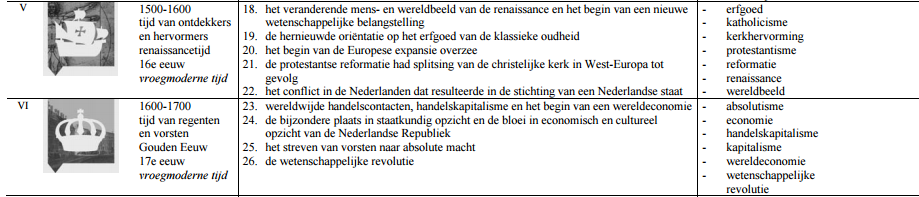 Leer de tekst goed door (leren) en leer de verplichte voorbeelden uit je examenkatern! Hieronder staat zo’n voorbeeld, ze zijn in de tekst omkaderd!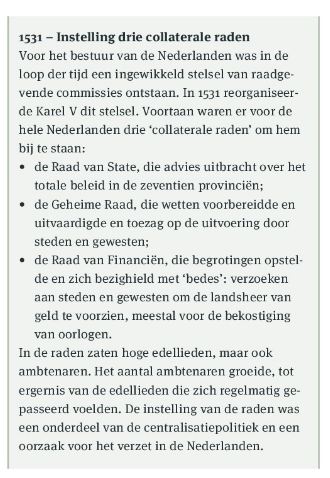 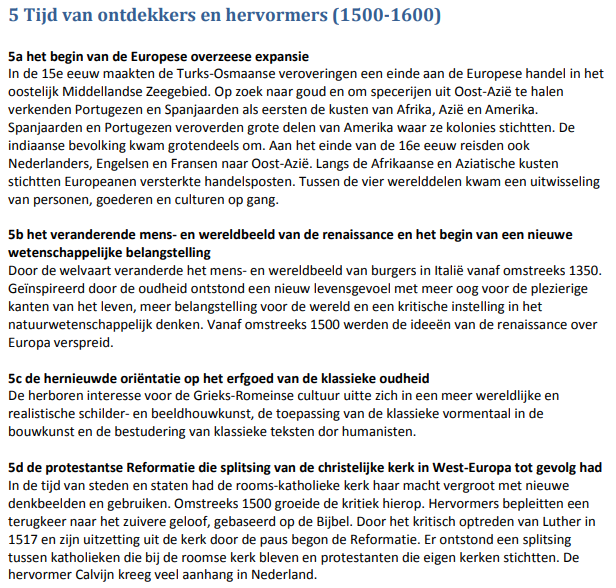 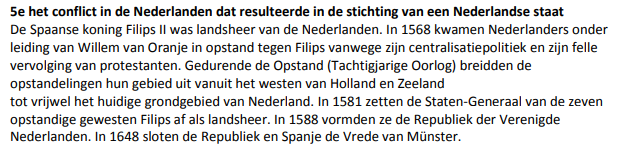 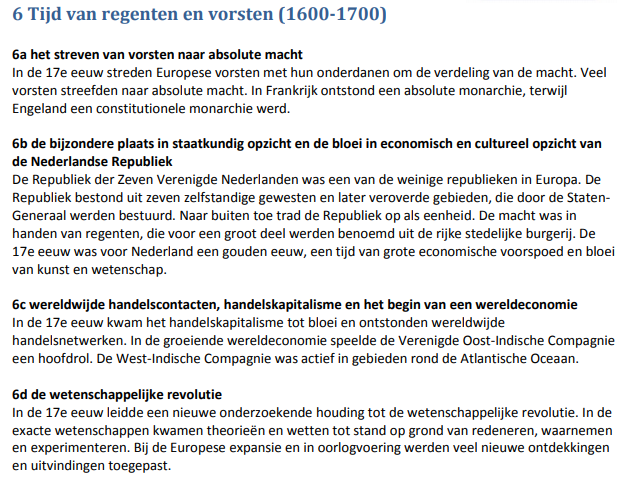 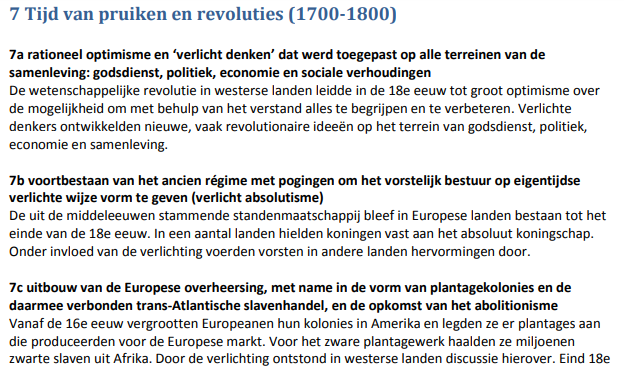 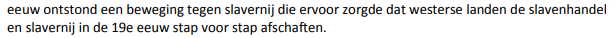 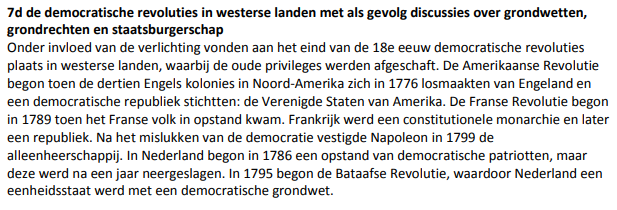 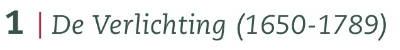 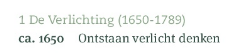 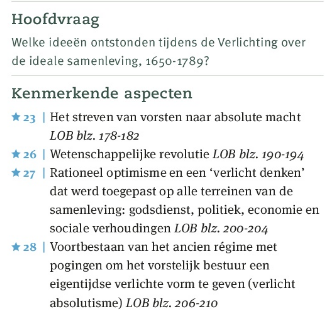 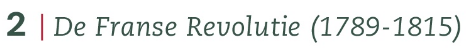 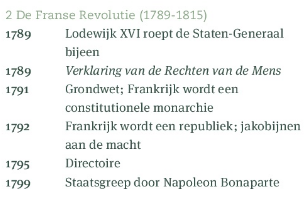 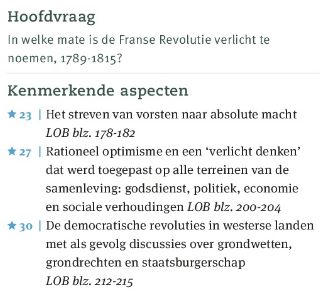 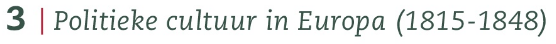 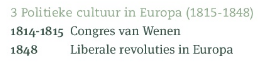 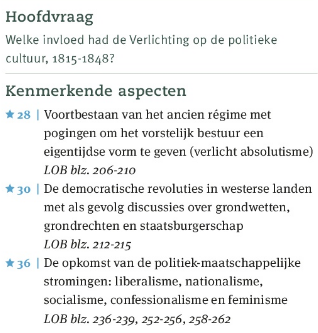 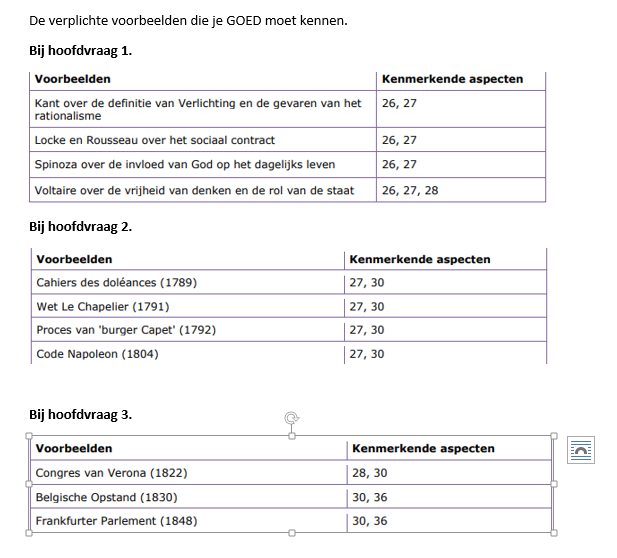 